The Ralph H. Johnson VA Health Care System named the only 5-star medical facility in the state for customer satisfaction	Charleston, SC — The Ralph H. Johnson VA Health Care System was recently named the only 5-star medical facility in the state of South Carolina for patient satisfaction by the Centers for Medicare and Medicaid Services (CMS). The 5-star rating was determined through the Consumer Assessment of Health Care Providers and Systems (HCAHPS) and includes any hospital that accepts Medicare funding and VA facilities.The Ralph H. Johnson VA Health Care System has been a top-rated hospital in health care quality for many years, when compared to both community and VA hospitals. Now that top quality rating is aligned with the 5-star rating in customer satisfaction, creating an exceptional patient experience for Lowcountry Veterans.	“At the Ralph H. Johnson VA, our team is devoted to the mission of caring for Veterans and that shows in the compassionate and respectful care we provide,” said Ralph H. Johnson VAHCS Director and CEO Scott Isaacks. “Our Veterans gave their best and it’s only fitting that their VA is now the top ranked hospital in the state.”HCAHPS is the first national, standardized, publicly reported survey of patients' perspectives of hospital care. The HCAHPS Survey (pronounced “H-caps”) is a 29-item instrument and data collection methodology for measuring patients’ perceptions of their hospital experience.  HCAHPS allows valid comparisons to be made across hospitals -- locally, regionally and nationally.  The survey was nationally implemented in 2006 and public reporting of hospital scores began in 2008. 	Hospital scores and comparison can be accessed through Medicare.gov at https://www.medicare.gov/care-compare/?providerType=Hospital&redirect=true.ABOUT THE RALPH H. JOHNSON VA HEALTH CARE SYSTEM:The Ralph H. Johnson VA Health Care System is a tertiary care teaching hospital providing the highest-level quality complex care from cardiology to neurology to primary and mental health care for approximately 80,000 Veterans along the South Carolina and Georgia coast. The health care system includes six community-based outpatient clinics, a 20-bed nursing home, women’s health, and the full range of inpatient and outpatient care, including medical and surgical intensive care. For more information, visit www.charleston.va.gov.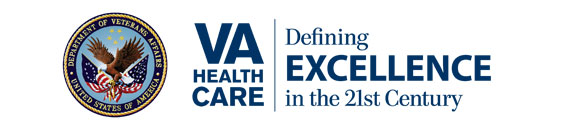 Ralph H. Johnson VA Health Care Systemwww.charleston.va.gov Media Contacts:H. Wayne Capps, 843-789-7699howard.capps@va.govFOR IMMEDIATE RELEASENovember 22, 2021